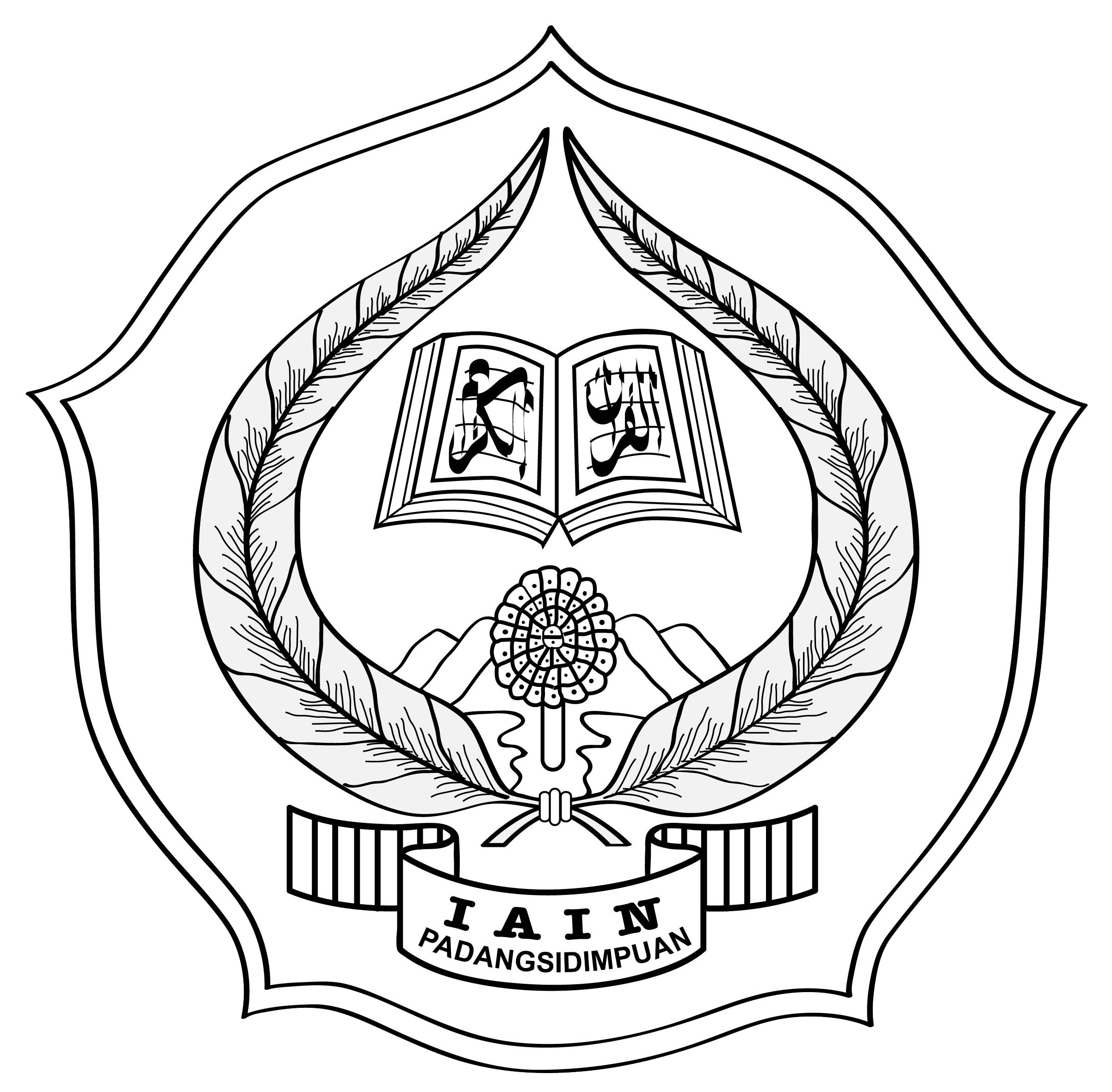 KEMENTERIAN AGAMA REPUBLIK INDONESIAINSTITUT AGAMA ISLAM NEGERIPADANGSIDIMPUANLEMBAGA PENELITIAN DAN PENGABDIANKEPADA MASYARAKATKEMENTERIAN AGAMA REPUBLIK INDONESIAINSTITUT AGAMA ISLAM NEGERIPADANGSIDIMPUANLEMBAGA PENELITIAN DAN PENGABDIANKEPADA MASYARAKATKEMENTERIAN AGAMA REPUBLIK INDONESIAINSTITUT AGAMA ISLAM NEGERIPADANGSIDIMPUANLEMBAGA PENELITIAN DAN PENGABDIANKEPADA MASYARAKATNomor SOPKEMENTERIAN AGAMA REPUBLIK INDONESIAINSTITUT AGAMA ISLAM NEGERIPADANGSIDIMPUANLEMBAGA PENELITIAN DAN PENGABDIANKEPADA MASYARAKATKEMENTERIAN AGAMA REPUBLIK INDONESIAINSTITUT AGAMA ISLAM NEGERIPADANGSIDIMPUANLEMBAGA PENELITIAN DAN PENGABDIANKEPADA MASYARAKATKEMENTERIAN AGAMA REPUBLIK INDONESIAINSTITUT AGAMA ISLAM NEGERIPADANGSIDIMPUANLEMBAGA PENELITIAN DAN PENGABDIANKEPADA MASYARAKATTanggal PembuatanKEMENTERIAN AGAMA REPUBLIK INDONESIAINSTITUT AGAMA ISLAM NEGERIPADANGSIDIMPUANLEMBAGA PENELITIAN DAN PENGABDIANKEPADA MASYARAKATKEMENTERIAN AGAMA REPUBLIK INDONESIAINSTITUT AGAMA ISLAM NEGERIPADANGSIDIMPUANLEMBAGA PENELITIAN DAN PENGABDIANKEPADA MASYARAKATKEMENTERIAN AGAMA REPUBLIK INDONESIAINSTITUT AGAMA ISLAM NEGERIPADANGSIDIMPUANLEMBAGA PENELITIAN DAN PENGABDIANKEPADA MASYARAKATTanggal RevisiKEMENTERIAN AGAMA REPUBLIK INDONESIAINSTITUT AGAMA ISLAM NEGERIPADANGSIDIMPUANLEMBAGA PENELITIAN DAN PENGABDIANKEPADA MASYARAKATKEMENTERIAN AGAMA REPUBLIK INDONESIAINSTITUT AGAMA ISLAM NEGERIPADANGSIDIMPUANLEMBAGA PENELITIAN DAN PENGABDIANKEPADA MASYARAKATKEMENTERIAN AGAMA REPUBLIK INDONESIAINSTITUT AGAMA ISLAM NEGERIPADANGSIDIMPUANLEMBAGA PENELITIAN DAN PENGABDIANKEPADA MASYARAKATTanggal EfektifKEMENTERIAN AGAMA REPUBLIK INDONESIAINSTITUT AGAMA ISLAM NEGERIPADANGSIDIMPUANLEMBAGA PENELITIAN DAN PENGABDIANKEPADA MASYARAKATKEMENTERIAN AGAMA REPUBLIK INDONESIAINSTITUT AGAMA ISLAM NEGERIPADANGSIDIMPUANLEMBAGA PENELITIAN DAN PENGABDIANKEPADA MASYARAKATKEMENTERIAN AGAMA REPUBLIK INDONESIAINSTITUT AGAMA ISLAM NEGERIPADANGSIDIMPUANLEMBAGA PENELITIAN DAN PENGABDIANKEPADA MASYARAKATDisahkan oleh SOP SUPERVISI/ MONITORING DAN EVALUASI KKLSOP SUPERVISI/ MONITORING DAN EVALUASI KKLSOP SUPERVISI/ MONITORING DAN EVALUASI KKLSOP SUPERVISI/ MONITORING DAN EVALUASI KKLSOP SUPERVISI/ MONITORING DAN EVALUASI KKLSOP SUPERVISI/ MONITORING DAN EVALUASI KKLDASAR HUKUM : DASAR HUKUM : KUALIFIKASI PELAKSANAKUALIFIKASI PELAKSANAKUALIFIKASI PELAKSANAUU No.20 tahun 2003 tentang Sistem Pendidikan NasionalPeraturan Pemerintah RI Nomor 19 Tahun 2005 tentang Standart Nasional Pendidikan sebagaimana telah diubah dengan Peraturan Pemerintah RI Nomor 32 Tahun 2013 tentang Perubahan Atas Peraturan Pemerintah Nomor 19 Tahun 2005;Peraturan Pemerintah RI Nomor  4 Tahun 2014 tentang Penyelenggaraan Pendidikan Tinggi dan Pengelolaan Perguruan Tinggi.Peraturan Presiden RI Nomor 52 Tahun 2013  tentang Perubahan Sekolah Tinggi Agama Islam Negeri Padangsidimpuan Menjadi Institut Agama Islam Negeri Padangsidimpuan;Peraturan Menteri Agama RI Nomor 93 Tahun 2013 tentang Organisasi dan Tata Kerja Institut Agama Islam Negeri Padangsidimpuan;Keputusan Menteri Agama RI Nomor B.II/3/19978  perihal Penetapan Rektor IAIN Padangsidimpuan Masa Jabatan Tahun 2013-2017;UU No.20 tahun 2003 tentang Sistem Pendidikan NasionalPeraturan Pemerintah RI Nomor 19 Tahun 2005 tentang Standart Nasional Pendidikan sebagaimana telah diubah dengan Peraturan Pemerintah RI Nomor 32 Tahun 2013 tentang Perubahan Atas Peraturan Pemerintah Nomor 19 Tahun 2005;Peraturan Pemerintah RI Nomor  4 Tahun 2014 tentang Penyelenggaraan Pendidikan Tinggi dan Pengelolaan Perguruan Tinggi.Peraturan Presiden RI Nomor 52 Tahun 2013  tentang Perubahan Sekolah Tinggi Agama Islam Negeri Padangsidimpuan Menjadi Institut Agama Islam Negeri Padangsidimpuan;Peraturan Menteri Agama RI Nomor 93 Tahun 2013 tentang Organisasi dan Tata Kerja Institut Agama Islam Negeri Padangsidimpuan;Keputusan Menteri Agama RI Nomor B.II/3/19978  perihal Penetapan Rektor IAIN Padangsidimpuan Masa Jabatan Tahun 2013-2017;BertanggungjawabMenguasai/ mengetahui Lokasi KKL yang menjadi objek KKL, Menguasai permasalahan dan penyelesaian solusi yang terjadi dalam pelaksanaan KKL  BertanggungjawabMenguasai/ mengetahui Lokasi KKL yang menjadi objek KKL, Menguasai permasalahan dan penyelesaian solusi yang terjadi dalam pelaksanaan KKL  BertanggungjawabMenguasai/ mengetahui Lokasi KKL yang menjadi objek KKL, Menguasai permasalahan dan penyelesaian solusi yang terjadi dalam pelaksanaan KKL  UU No.20 tahun 2003 tentang Sistem Pendidikan NasionalPeraturan Pemerintah RI Nomor 19 Tahun 2005 tentang Standart Nasional Pendidikan sebagaimana telah diubah dengan Peraturan Pemerintah RI Nomor 32 Tahun 2013 tentang Perubahan Atas Peraturan Pemerintah Nomor 19 Tahun 2005;Peraturan Pemerintah RI Nomor  4 Tahun 2014 tentang Penyelenggaraan Pendidikan Tinggi dan Pengelolaan Perguruan Tinggi.Peraturan Presiden RI Nomor 52 Tahun 2013  tentang Perubahan Sekolah Tinggi Agama Islam Negeri Padangsidimpuan Menjadi Institut Agama Islam Negeri Padangsidimpuan;Peraturan Menteri Agama RI Nomor 93 Tahun 2013 tentang Organisasi dan Tata Kerja Institut Agama Islam Negeri Padangsidimpuan;Keputusan Menteri Agama RI Nomor B.II/3/19978  perihal Penetapan Rektor IAIN Padangsidimpuan Masa Jabatan Tahun 2013-2017;UU No.20 tahun 2003 tentang Sistem Pendidikan NasionalPeraturan Pemerintah RI Nomor 19 Tahun 2005 tentang Standart Nasional Pendidikan sebagaimana telah diubah dengan Peraturan Pemerintah RI Nomor 32 Tahun 2013 tentang Perubahan Atas Peraturan Pemerintah Nomor 19 Tahun 2005;Peraturan Pemerintah RI Nomor  4 Tahun 2014 tentang Penyelenggaraan Pendidikan Tinggi dan Pengelolaan Perguruan Tinggi.Peraturan Presiden RI Nomor 52 Tahun 2013  tentang Perubahan Sekolah Tinggi Agama Islam Negeri Padangsidimpuan Menjadi Institut Agama Islam Negeri Padangsidimpuan;Peraturan Menteri Agama RI Nomor 93 Tahun 2013 tentang Organisasi dan Tata Kerja Institut Agama Islam Negeri Padangsidimpuan;Keputusan Menteri Agama RI Nomor B.II/3/19978  perihal Penetapan Rektor IAIN Padangsidimpuan Masa Jabatan Tahun 2013-2017;PERALATAN/ PERLENGKAPAN:PERALATAN/ PERLENGKAPAN:PERALATAN/ PERLENGKAPAN:UU No.20 tahun 2003 tentang Sistem Pendidikan NasionalPeraturan Pemerintah RI Nomor 19 Tahun 2005 tentang Standart Nasional Pendidikan sebagaimana telah diubah dengan Peraturan Pemerintah RI Nomor 32 Tahun 2013 tentang Perubahan Atas Peraturan Pemerintah Nomor 19 Tahun 2005;Peraturan Pemerintah RI Nomor  4 Tahun 2014 tentang Penyelenggaraan Pendidikan Tinggi dan Pengelolaan Perguruan Tinggi.Peraturan Presiden RI Nomor 52 Tahun 2013  tentang Perubahan Sekolah Tinggi Agama Islam Negeri Padangsidimpuan Menjadi Institut Agama Islam Negeri Padangsidimpuan;Peraturan Menteri Agama RI Nomor 93 Tahun 2013 tentang Organisasi dan Tata Kerja Institut Agama Islam Negeri Padangsidimpuan;Keputusan Menteri Agama RI Nomor B.II/3/19978  perihal Penetapan Rektor IAIN Padangsidimpuan Masa Jabatan Tahun 2013-2017;UU No.20 tahun 2003 tentang Sistem Pendidikan NasionalPeraturan Pemerintah RI Nomor 19 Tahun 2005 tentang Standart Nasional Pendidikan sebagaimana telah diubah dengan Peraturan Pemerintah RI Nomor 32 Tahun 2013 tentang Perubahan Atas Peraturan Pemerintah Nomor 19 Tahun 2005;Peraturan Pemerintah RI Nomor  4 Tahun 2014 tentang Penyelenggaraan Pendidikan Tinggi dan Pengelolaan Perguruan Tinggi.Peraturan Presiden RI Nomor 52 Tahun 2013  tentang Perubahan Sekolah Tinggi Agama Islam Negeri Padangsidimpuan Menjadi Institut Agama Islam Negeri Padangsidimpuan;Peraturan Menteri Agama RI Nomor 93 Tahun 2013 tentang Organisasi dan Tata Kerja Institut Agama Islam Negeri Padangsidimpuan;Keputusan Menteri Agama RI Nomor B.II/3/19978  perihal Penetapan Rektor IAIN Padangsidimpuan Masa Jabatan Tahun 2013-2017;Data peserta KKLDaftar Tim Dosen Pembimbing Lapangan (DPL)/ Supervisor, dan tim EvaluasiForm Lembar Evaluasi kegiatan KKL Buku Panduan KKLBerkas observasi lokasi KKLData peserta KKLDaftar Tim Dosen Pembimbing Lapangan (DPL)/ Supervisor, dan tim EvaluasiForm Lembar Evaluasi kegiatan KKL Buku Panduan KKLBerkas observasi lokasi KKLData peserta KKLDaftar Tim Dosen Pembimbing Lapangan (DPL)/ Supervisor, dan tim EvaluasiForm Lembar Evaluasi kegiatan KKL Buku Panduan KKLBerkas observasi lokasi KKLKETERKAITAN: KETERKAITAN: PENCATATAN & PENDATAANPENCATATAN & PENDATAANPENCATATAN & PENDATAANSOP Pembekalan KKLSOP Pelaksanaan KKL SOP Safari KKL SOP Supervisi/ Monitoring dan Evaluasi KKLSOP Penilaian dan Pelaporan KKLSOP Pembekalan KKLSOP Pelaksanaan KKL SOP Safari KKL SOP Supervisi/ Monitoring dan Evaluasi KKLSOP Penilaian dan Pelaporan KKLKomputerPrinter MobilKomputerPrinter MobilKomputerPrinter MobilPERINGATAN: PERINGATAN: KomputerPrinter MobilKomputerPrinter MobilKomputerPrinter MobilJika SOP tidak dilaksanakan maka Pelaksanaan KKL tidak terlaksana.Jika SOP tidak dilaksanakan maka Pelaksanaan KKL tidak terlaksana.KomputerPrinter MobilKomputerPrinter MobilKomputerPrinter MobilDIAGRAM ALUR SOP SUPERVISI/ MONITORING DAN EVALUASI KKLDIAGRAM ALUR SOP SUPERVISI/ MONITORING DAN EVALUASI KKLDIAGRAM ALUR SOP SUPERVISI/ MONITORING DAN EVALUASI KKLDIAGRAM ALUR SOP SUPERVISI/ MONITORING DAN EVALUASI KKLDIAGRAM ALUR SOP SUPERVISI/ MONITORING DAN EVALUASI KKLDIAGRAM ALUR SOP SUPERVISI/ MONITORING DAN EVALUASI KKLDIAGRAM ALUR SOP SUPERVISI/ MONITORING DAN EVALUASI KKLDIAGRAM ALUR SOP SUPERVISI/ MONITORING DAN EVALUASI KKLDIAGRAM ALUR SOP SUPERVISI/ MONITORING DAN EVALUASI KKLNoAktivitasPelaksanaPelaksanaPelaksanaMUTU BAKUMUTU BAKUMUTU BAKUKetNoAktivitasBadan PelaksanaTim Monev  MhsPersyaratan/ PerlengkapanWaktuOutputKet1.Badan pelaksana menyusun tim Suvervisi/ Monitoring dan Evalusi Daftar Tim Supervisi/ Monev 30 Menit Daftarn Tim Monev2.Bapel menyiapkan berkas Form Monev Form Monitoring dan Evalusi 30 Menit Berkas Monev3.Penerjunan Tim Monev yang telah di tentukan ke masing-masing lokasi KKL Mahasiswa  Form Monitoring dan EvalusiSurat Tugas dari IAIN PadangsidimpuanBukti Surat Perjalanan Dinas 1 Hari jam kerja Pemantauan kegiatan, Permasalahan, dan penyelesaian Solusi 4.Tim Monev malakukan Monitoring dan Evaluasi berdasarkan lokasi KKL Form Monitoring dan EvalusiSurat Tugas dari IAIN PadangsidimpuanBukti SuratHasil Monev5.Tim Monev menyerahkan hasil monevnya ke Bapel Berkas hasil monitoring dan evaluasi 30 menit Hasil Monev6.Bapel merekap hasil monev yang di laksanakan oleh tim MonevDaftar rekafitulasi hasil Monef 1 Jam Rekap hasil Monev